NADZORNI ODBORŠenčur, dne 17.09.2014 Številka: 060-0001/2014-17Na podlagi 32. člena Zakona o lokalni samoupravi in 43. ter 44. člena Statuta Občine Šenčur ter Poslovnika Nadzornega odbora je Nadzorni odbor (v nadaljnjem besedilu NO) Občine Šenčur  (v nadaljnjem besedilu občina) na 32. seji, dne  17.09.2014 sprejel KONČNO POROČILO O IZREDNEM NADZORU IZVAJANJA ODLOKA O OBČINSKEM LOKACIJSKEM NAČRTU ZA OBMOČJE ŠENČUR-JUG OPC P2B IN ODLOKA O PROGRAMU OPREMLJANJA ZEMLJIŠČ ZA GRADNJO NA OBMOČJU OBČINSKEGA LOKACIJSKEGA NAČRTA ŠENČUR-JUG OPC P2BNadzorni odbor v sestavi :Ciril Sitar, predsednik NOBojan Jurančič, član NOSebastian Mohar, član NOTatjana Kristanc, članica NOVida Tičar Rebolj, članica NOZa izvedbo nadzora so bili pooblaščeni člani NO:Bojan JurančičVida Tičar ReboljSebastian MoharPoročevalec o izvedenem nadzoru: Bojan JurančičIzvedenec:  dodatni izvedenci niso bili vključeni v postopek nadzoraNadzorovani organ: Občina Šenčur,  Kranjska cesta 11, e-pošta: obcina@sencur.si     Odgovorna oseba: Mirko Kozelj, župan.POVZETEKV okviru cilja, namena in obsega opravljenega izrednega nadzora NO ugotavlja, da so postopki za dokončanje poslovne cone OPC P2B v Občini Šenčur upočasnjeni, ker s strani države, ki je soinvestitor pri ureditvi krožišča K3, trenutno ni razpoložljivih finančnih sredstev. Dodatni problem predstavlja odkup dela zazidljivega zemljišča na predvidenem območju krožišča, ki ga lastnik ni pripravljen odprodati po ponujeni ceni kot velja za gozdna zemljišča.  Z vidika uspešnosti izvajanja gospodarske dejavnosti, kakor tudi z vidika varnosti v cestnem prometu, mora Občinska uprava uporabiti vse razpoložljive vzvode, da se projekt zaključi v najkrajšem možnem času.  UVODNadzor poslovanja Občine Šenčur je bil izveden na podlagi sklepa o izvedbi izrednega nadzora, ki je bil sprejet na 28. seji NO dne 27.5.2014. Na 31. seji dne 19.08.2014 je NO sprejel osnutek poročilo o opravljenem izrednem nadzoru, ki je bil dne 21.08.2014 posredovan nadzorovani osebi.  Čas izvedbe nadzora: junij - avgust 2014.Cilj nadzora: izrek mnenja o pravilnosti in smotrnosti porabe proračunskih sredstev za projekt izgradnje Obrtno Poslovne Cone - OPC P2B. Način dela: NO je za izvedbo nadzora zbral razpoložljivo dokumentacijo v pisni obliki in dne 10.7.2014 na sedežu Občine Šenčur izvedel razgovor s pooblaščeno osebo, Puhar Alešem. V postopku nadzora je bila obravnavana naslednja dokumentacija:Odlok o občinskem lokacijskem načrtu za območje Šenčur – Jug OPC P2B z dne 9.11.2005Odlok o programu opremljanja zemljišč za gradnjo na območju občinskega lokacijskega načrta Šenčur – Jug OPC P2B z dne 9.11.2005Popravek odloka o občinskem lokacijskem načrtu za območje Šenčur – Jug OPC P2B z dne 13.9.2006Obvezna razlaga odloka o občinskem lokacijskem načrtu za območje Šenčur – Jug OPC P2B z dne 13.9.2006 Urbanistična pogodba za realizacijo prostorske ureditve in izvedbo komunalne opreme za območje občinskega lokacijskega načrta Šenčur jug OPC P2B Zapisnik tehničnega pregleda komunalne infrastrukture v OPC P2B z dne 22.8.2007Uporabno dovoljenje za komunalno infrastrukturo v območju OLN Šenčur-jug OPC P2B z dne 10.10.2007Sporazum o sofinanciranju rekonstrukcije križišča K3 na glavni cesti G2-104/1136 Kranj – Sp. Brnik, v km 2+400. (Pogodbeni stranki Občina Šenčur in Ministrstvo za promet RS), z dne 28.5.2009UGOTOVITVENI DELProjekt izgradnje OPC P2B izvaja Občina Šenčur, ki se je k temu zavezala z urbanistično pogodbo za realizacijo prostorske ureditve in izvedbo komunalne opreme na območju občinskega lokacijskega načrta Šenčur jug OPC P2B. Občina Šenčur se je z omenjeno pogodbo zavezala zgraditi komunalno javno infrastrukturo, predpisano v Odloku o programu opremljanja, ki zajema: cestno omrežje z odvodnjavanjem, vodovodno omrežje, hidrantno omrežje, fekalno kanalizacijo, ureditev javnih površin, začasno ureditev križišča K3 in  cevno kanalizacijo za nizkonapetostno električno omrežje. Z urbanistično pogodbo je nadalje opredeljeno, da celotne stroške izgradnje OPC P2B poravnajo zavezanci (investitorji) z nakazili Občini Šenčur. 1. obrok (20% akontacije) v roku 8 dni po podpisu pogodbe	2. obrok (50% akontacije) najkasneje do 30.5.2006		3. obrok (30% oz. razlika do končnega poračuna) v 15 dneh po zaključku izgradnje Zavezanci navedeni v urbanistični pogodbi so poravnali finančne obveznosti  najmanj prvih dveh obrokov v skupnem znesku 532.615,62€.  Dosedanji stroški izgradnje komunalne opreme so znašali 507.056,52€, kar predstavlja 95,2% vplačanih akontacij.Tretji obrok plačila v višini 30% oz. razlika do končnega poračuna še ni zapadla v plačilo, ker  v OPC P2B še niso zaključena vsa z urbanistično pogodbo opredeljena dela. Izvesti je potrebno še rekonstrukcijo križišča K3 na glavni cesti G2-104/1136 Kranj – Sp. Brnik, v km 2+400 za katero ima Občina Šenčur sklenjeno pogodbo o sofinanciranju z Ministrstvom za promet RS, z dne 28.5.2009.  Ocenjena vrednost del za ureditev krožišča K3 znaša 2.773.068€. Ministrstvo za promet po pogodbi zagotovi 68,15% oz. 1.889.912€, Občina Šenčur pa 31,85% oz. 883.157€. Po informacijah pridobljenih na Občinski upravi med izvajanjem nadzora, naj bi na podlagi pridobljenih ponudb za izvedbo del, na prvem javnem razpisu,  dejanski  stroški bili za okoli 40% nižji.NO ugotavlja, da so v urbanistični pogodbi predvideni stroški za začasno ureditev križišča K3 v vrednosti 22.625,15€ (5.421.891,84  SIT). V pogodbi o sofinanciranju, ki je sklenjena z Ministrstvom za promet je opredeljena trajna rekonstrukcija križišča K3, ki bo služila celotni OPC Šenčur. Ker trajna ureditev krožišča predstavlja pričakovano višje finančne stroške, glede na prvotno začasno varianto, občinska uprava pripravlja dodatni odlok o opremljanju za celotno poslovno cono Šenčur, v kateri bo opredeljena delitev stroškov, glede na kriterije razdeljevanja stroškov znotraj OPC. Odlok bo pripravljen do konca septembra 2014 in bo kot gradivo v obravnavo posredovan Občinskemu svetu.Za izvedbo trajne rekonstrukcije krožišča K3 trenutno nista izpolnjena pogoja: Ministrstvo za infrastrukturo in prostor v proračunu nima predvidenih finančnih sredstev niti ni pridobilo vseh potrebnih zemljišč za izgradnjo krožišča. NO nadalje ugotavlja, da ima Občina Šenčur v proračunu že  rezervirana ustrezna finančna sredstva.   Končni obračun komunalnega prispevka se bo po navedbi Puhar Aleša izvedel na podlagi površin, ki so opredeljene v izdanih gradbenih dovoljenjih. PRIPOROČILA IN PREDLOGINO ugotavlja, da je projekt izgradnje OPC P2B terminsko močno prekoračen in je trenutno zaradi več vplivnih faktorjev v fazi mirovanja. Z namenom pospešitve dokončanja projekta in s tem izboljšanja prometne varnosti v Občini Šenčur,  NO podaja sledeče predloge:NO predlaga, da Občina Šenčur z vsemi razpoložljivimi vzvodi nadaljuje pri zagotavljanju pogojev za dokončanje  projekta OPC Šenčur. NO predlaga, da Občina Šenčur pred dokončanjem trajne rekonstrukcije krožišča K3, pripravi odlok opremljanja za celotno poslovno cono Šenčur, kjer opredeli delitev vseh z OPC povezanih stroškov, ki so posledica vzpostavljanja OPC. NO ugotavlja, da je bil cilj nadzora dosežen.                                                                                                              Predsednik NO:                                                                                                                   Ciril Sitar   Člani NO v postopku nadzora :                                                    Bojan Jurančič Vida Tičar Rebolj            Sebastian MoharVROČITI:Župan Mirko KozeljObčinski svet Občine ŠenčurArhiv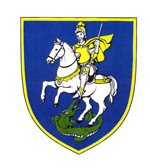 OBČINA ŠENČURKranjska 114208 Šenčurtel. 04/ 25-19-100  fax. 25-19-111e-mail:obcina@sencur.siurl:www.sencur.si